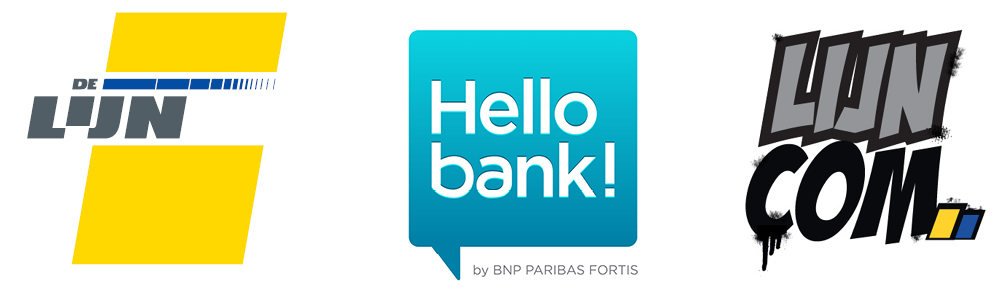      Persbericht Reizigers De Lijn kunnen nu ook surfen op de bus - 35 wifibussen in Genk, Hasselt, Leuven en Turnhout -Leuven, 28 november 2014 – Reizigers van De Lijn kunnen voortaan ook surfen op de bus. Na de wifitrams in Antwerpen en Gent test de vervoermaatschappij nu  35 wifibussen in Genk, Hasselt, Leuven  en Turnhout. Met gratis wifi wil de vervoermaatschappij haar reizigers een extra service bieden en ook onderweg digitaal mobiel maken. De gratis wifi is mogelijk door de samenwerking tussen De Lijn, haar reclamedochter LijnCom en Hello bank!, dat de wifi aanbiedt. Vlaams minister van Mobiliteit Ben Weyts stelde vrijdag de eerste wifibus voor in Leuven.‘Bus moet positief alternatief zijn voor de wagen’Ben Weyts, Vlaams minister van Mobiliteit:‘De bus moet een positief alternatief zijn voor de wagen. Ik wil mensen verleiden met snelheid en comfort. Draadloos internet is daar één element van. Zo kunnen reizigers tijdens hun busrit surfen of mails bekijken, en wordt het openbaar vervoer aantrekkelijker voor een breed publiek.’‘Na proefperiode evaluatie over bijkomende voertuigen’Roger Kesteloot, directeur-generaal De Lijn: ‘Na de wifitrams in Antwerpen en Gent testen we nu ook wifi op 35 bussen in Leuven, Turnhout, Hasselt en Genk. Met de wifi op onze voertuigen willen we onze reizigers een extra service bieden. 7 van de 10 verkochte mobiele telefoons zijn immers smartphones. Zo maken we het onze gebruikers ook makkelijker om onze realtime reisinfotoepassingen te gebruiken, want daarvoor heb je een dataverbinding nodig. Of er wifi kan komen op bijkomende voertuigen, beslissen we na een evaluatie.’In december komen er nog 14 wifibussen in Mechelen en 8 in Aalst. Begin december zullen ook de 90 voorziene trams in Antwerpen en Gent allemaal zijn uitgerust met wifi.‘Wifi op tram en bus is relevant voor de reiziger’Michael Anseeuw, directeur Hello bank!: ‘De samenwerking met De Lijn om wifi te voorzien op de trams in Antwerpen en Gent heeft bijgedragen tot onze bekendheid, maar ook heel veel reizigers (inclusief onze leden) vinden het relevant en aangenamer om de reistijd door te brengen. Deze samenwerking willen we daarom niet alleen voortzetten met de bussen, maar ook doortrekken naar volgend jaar met onder meer de kusttrams.’Wifibussen herkenbaar aan afficheLeuven krijgt 16 wifibussen, die zullen rijden op  de lijnen 1 (Leuven – Heverlee) en 2 (Kessel-Lo – Heverlee). Turnhout heeft 10 wifibussen op lijnen 1 (Beerse Ten Hout – Zevendonk), 2 (Boomgaardplein – Parkwijk) en 450/451 (Turnhout – Weelde). In Limburg rijden 9 wifibussen op de as Hasselt – Genk. Registreren op de busDe wifibussen kunnen meestal gebruikmaken van het 4G-netwerk van Mobistar. Ze zijn herkenbaar aan een affiche van Hello bank! op de zijkant. Daarop staat ‘ontdek hier het-gratis-wifi-op-de-bus-gevoel’. Wie gratis wil surfen, moet zich eerst registreren op een wifibus. Dat doe je door op de landingspagina je gsm-nummer in te voeren en een wachtwoord te kiezen. Vervolgens krijg je een sms’je met een code die je moet invoeren. Zodra dat gebeurd is, kan je surfen. Maandelijks voor 250 megabyte vrij surfenSurfen is vrij, met uitzondering van porno, illegale downloadsites en een aantal extremistische sites.  Geregistreerde reizigers hebben een gebruikslimiet van 250 megabyte per maand. Dat is ruimschoots voldoende om social media te gebruiken, financiële transacties uit te voeren, te surfen en mails te lezen. De Lijn bekijkt of abonnees meer megabytes kunnen krijgen. ### einde persbericht ###Noot voor de pers (niet voor publicatie)Voor meer informatie kunt u contact opnemen met De Lijn: woordvoerder Tom Van de Vreken op +32 (0)475 964 181 of tom.vandevreken@delijn.beHello bank!: Hilde Junius op +32 (0)478 88 29 60 of pressbnpparibasfortis@bnpparibasfortis.comVlaams minister van Mobiliteit Ben Weyts: woordvoerder Jeroen Tiebout op +32 (0)477 99 80 88 of jeroen.tiebout@vlaanderen.beOver Hello bank!Hello bank! is de eerste 100 % mobiele bank in België. Dit nieuwe merk van BNP Paribas Fortis biedt een nieuwe manier van bankieren en speelt in op de veranderende behoeften van klanten. De app Hello bank! is toegankelijk via smartphone en tablet. De klant beheert zijn dagelijkse bank-verrichtingen dus waar, wanneer en hoe hij dat wil. Met de eenvoudige en intuïtieve app kan je je zelfs op afstand aanmelden als nieuwe klant.Over De LijnDe Lijn is het Vlaams overheidsbedrijf dat zorgt voor het openbaar vervoer met bus en tram in Vlaanderen. Jaarlijks maken de gebruikers van De Lijn ongeveer 540 miljoen ritten, of bijna anderhalf miljoen per dag. Sinds 2000 nam het aantal reizigersritten toe met 124 procent, dat is de grootste stijging in Europa. Voor haar werking krijgt De Lijn jaarlijks een dotatie van het Vlaams Gewest, de belangrijkste aandeelhouder. De verkoop van vervoerbewijzen is de tweede inkomstenbron. Het net van De Lijn telt 1 073 lijnen en 38 751 haltes. Samen met de exploitanten worden 4 057 voertuigen ingezet: 369 trams en 3 688 bussen.